9. sklop nalog (priprave na veliko noč) – 4. razredŽivijo,upam, da ste v redu in da dobro izkoriščate lepe sončne dneve.Ta teden bodo naloge povezane s cvetno nedeljo in našim največjim praznikom, ki se hitro približuje.Vesela bova vašega odziva (elektronski naslov hana.androjna@gmail.com).Hana in UrbanCVETNA NEDELJAMISEL DNEVA»Hočeš druge vneti, moraš sam goreti.« (bl. A. M. Slomšek)DEJAVNOSTOglej si risanko o Jezusovem prihodu v Jeruzalem »https://youtu.be/F-MEalrssUY «.Napiši kratko obnovo risanke.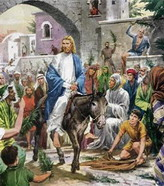 Kaj vse mora vsebovati butara? (lahko si pomagaš s člankom na povezavi https://www.iskreni.net/kako-naredimo-velikonocno-butaro-iz-zelenja/)Če želiš mi lahko pošlješ sliko svoje butare na moj elektronski naslov.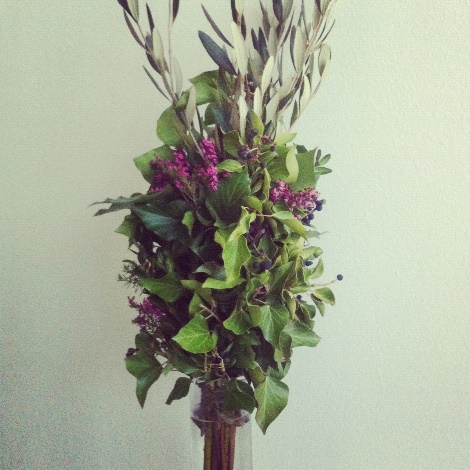 VELIKA NOČČAS ZA PESEMPoslušaj pesem »Zapoj veselo, o kristjan«  https://youtu.be/rlV1GSwOID8 Opiši jo s petimi besedami.DEJAVNOSTNaštej kaj vse se skriva v velikonočni košari in opiši kaj vsaka izmed jedi pomeni.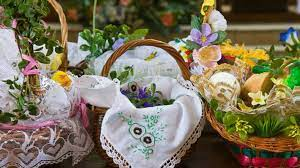 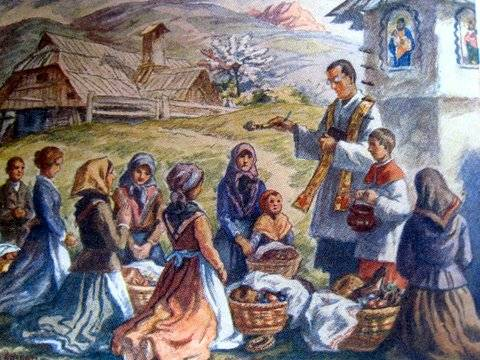 